Ljubav zlatnog cvrčka     Jednom davno postojala je čarobna ljubav. Danju je  magla, noću nada, oblak nedodirljiv. Jesen je. Opada šareno lišće, životinje tonu u san ... Zlatni cvrčak živio je u krošnji stabla. Bavio se poljoprivredom. Otišao je kupiti sjemenke za sadnju. Tamo je upoznao vilu. Imala je svilenu kosu, oči plave poput mora. Živjela je u šumi vila. Cvrčak se s njom sudario u trgovini. Prosule su joj se sjemenke i cvrčak joj je pomogao skupiti ih. Nakon par dana su se sprijateljili i otišli na večeru. Cvrčak nije znao što će naručiti jer se nije htio osramotiti. Odmah ju je zaprosio, ali ona nije pristala jer ga nije dobro poznavala. Cvrčak je silno plakao i stalno razmišljao o njoj. Nakon nekog vremena ponovno je skupio hrabrost i pozvao je van. Razgovarali su neko vrijeme i opet ju je zaprosio. Malo je razmišljala i pristala. Iznenadio ju je nevjerojatnim poklonom Shvatila je koliko ju voli.  Skupa su otišli na Mjesec i živjeli su sretno do kraja života.Nino Radić, Ivan Eremut, Gabriel Zečić, Anica Božica Aljinović, Sara Čotić i Josipa Lončar,  5.b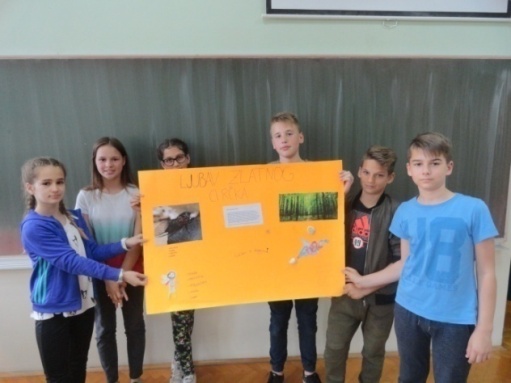 